 Подготовила: 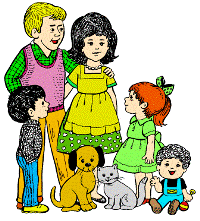 старший воспитатель Кудряшова Наталья АлексеевнаНесколько возможных  характеристик   поведения   ребёнка в детском саду.1. Любимая игрушка. Обычно такой ребёнок будет брать с собой игрушку в сад, может быть и не одну. Возможно, будет приносить и уносить её каждый день, менять  игрушки. В данной ситуации игрушка для ребёнка является в своём роде частичкой его домашнего мира – “с ней не так страшно идти в сад, мне будет, во что там играть ”, - думает ребенок.2. Истерика с утра. Она может начаться у ребёнка по дороге в детский сад, неожиданно перед входом в сад или как только вы зашли в раздевальную комнату. Здесь важно, чтобы родители как можно быстрее помогли переодеться ребёнку и передали его воспитателю. Не уговаривайте и не сюсюкайтесь с ним – это лишь усугубит ситуацию новым наплывом слёз и капризов.3. Эмоциональные родители. Случается, что сами родители, видя своего кроху таким несчастным, начинают плакать. Постарайтесь держать свои эмоции в руках. Многие дети, зайдя в группу, быстро успокаиваются и отвлекаются за игрой. А вы, уважаемые родители, всегда можете позвонить своему воспитателю и узнать, как обстоят дела. Вам никто никогда не откажет в такой просьбе.4. Единоличники. Как правило, такие дети вначале единоличны и требуют  особенного внимания со стороны воспитателя: нужно ответить на вопросы, поиграть с ним в его игрушку. Педагогу должно быть интересно всё, чем интересуется малыш. Ребёнок начинает видеть в своём воспитателе своего союзника, привыкать к нему. Это очень хорошо! Может быть, завтра или послезавтра ему не так страшно будет идти в детский сад. Воспитатель привлечёт к игре уже 1–2 других детей, и круг общения ребёнка начнёт потихоньку расширяться.5. Просто пережить. Знайте, что такое поведение вашего ребёнка – “непринятие детского сада” – это не каприз. Здесь, в саду, его никто не обижает и не ругает. Просто он не может сегодня, сейчас, вести себя иначе. Это период, который нужно пережить и  вылечиться, как после любой детской болезни.6. Воспитатели не волшебники. Некоторые родители считают, что мы, воспитатели  как волшебники. Всё это должно прекратиться хотя бы через недели две. Нет и ещё раз нет! Этот процесс трудоёмкий, по времени индивидуальный для каждого воспитанника. Тяжело адаптируемый ребёнок пройдёт через несколько этапов своего становления в группе, прежде чем мы увидим, что вот он уже улыбается, смеётся и не хочет уходить из детского сада.